Under able guidance of Worthy Vice Chancellor, Dr. Dharamjit Singh Parmar and whole Management, Sant Baba Bhag Singh University, the CSA department has organized a ‘Coding Competition’ at departmental Level. The students have participated in the different programming Languages that are C++, PHP, HTML, JAVA and Android. The prizes are distributed to the position holders. The HoD, CoD, faculty members and participants were present during the competition.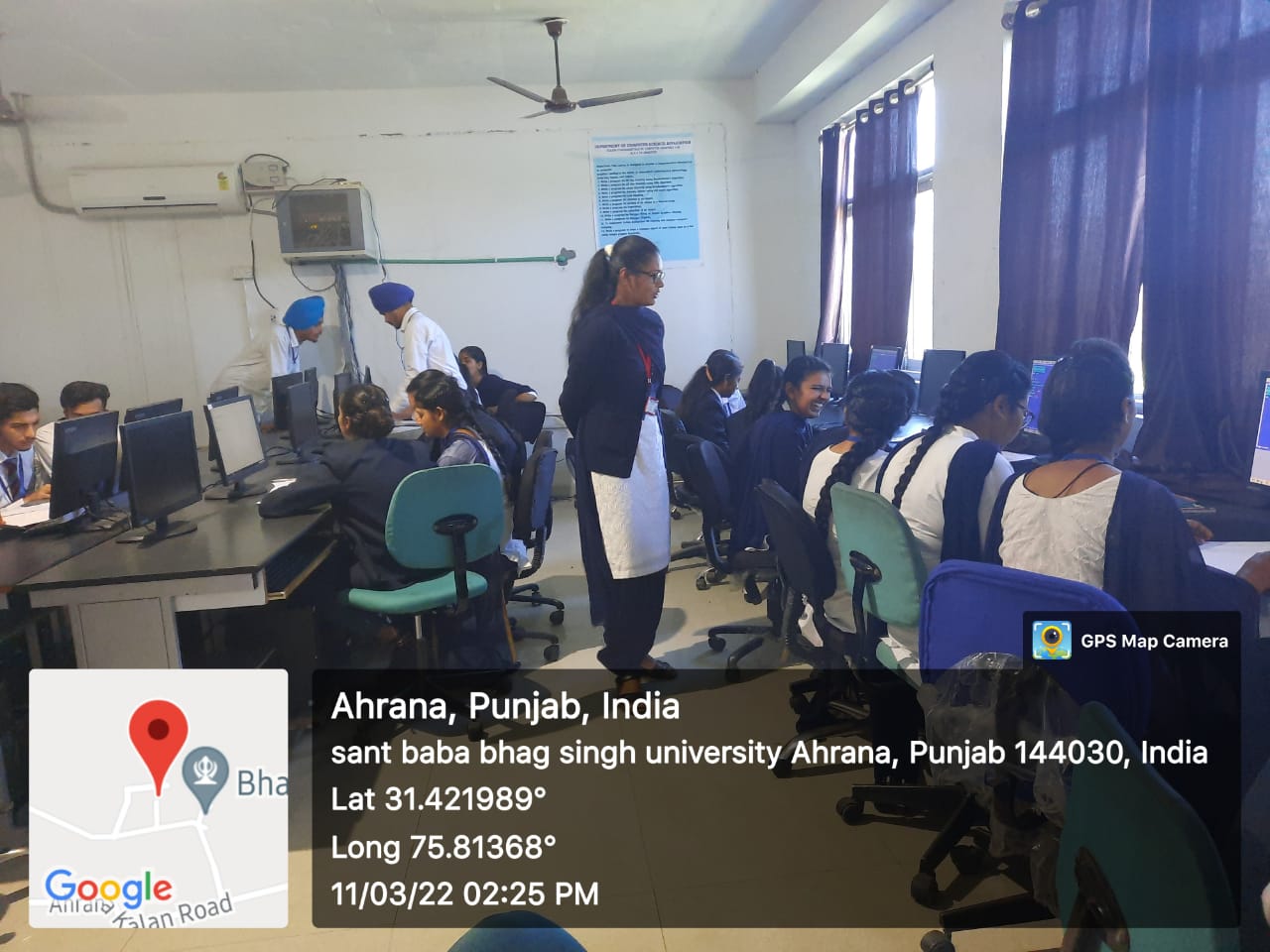 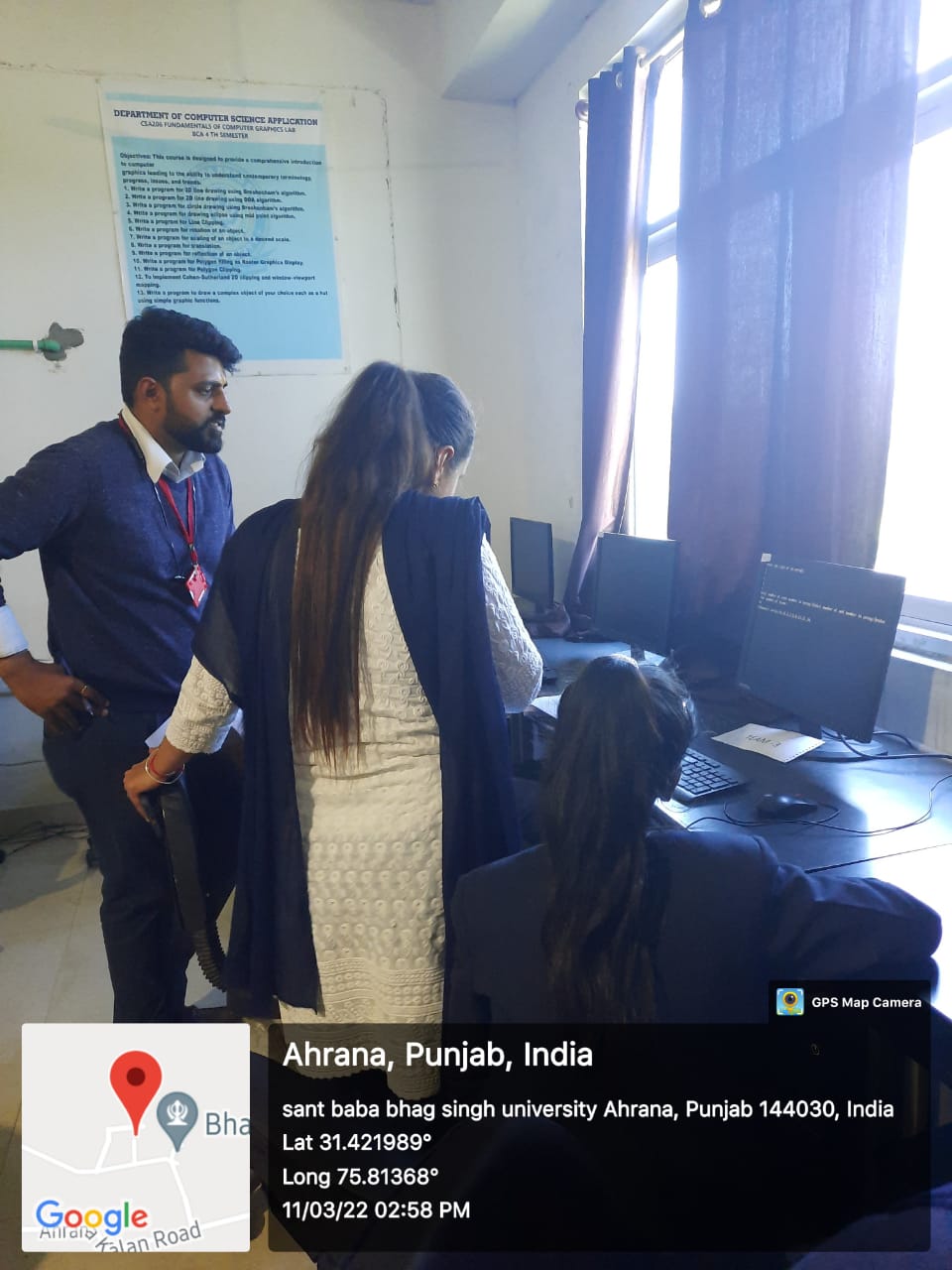 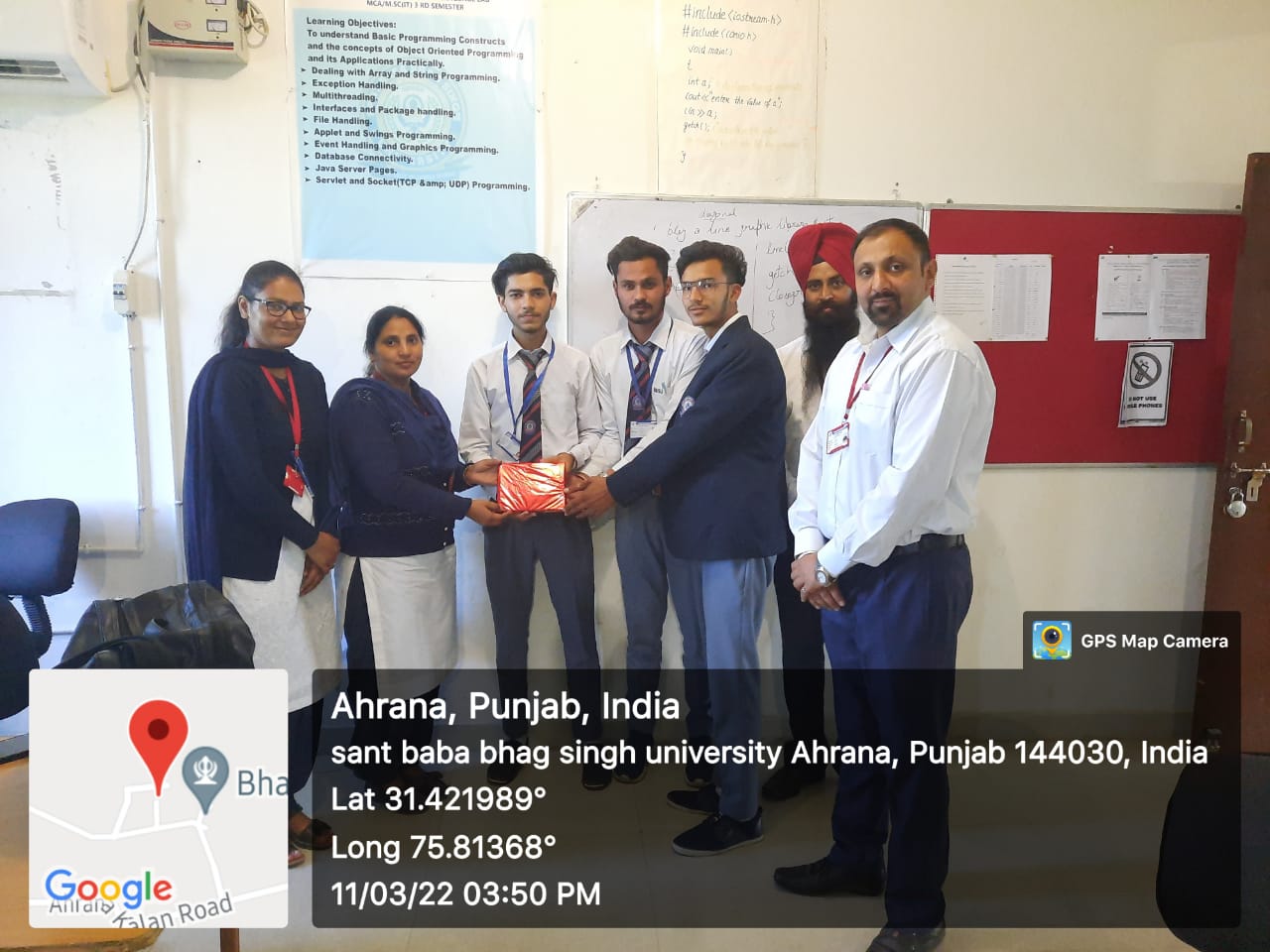 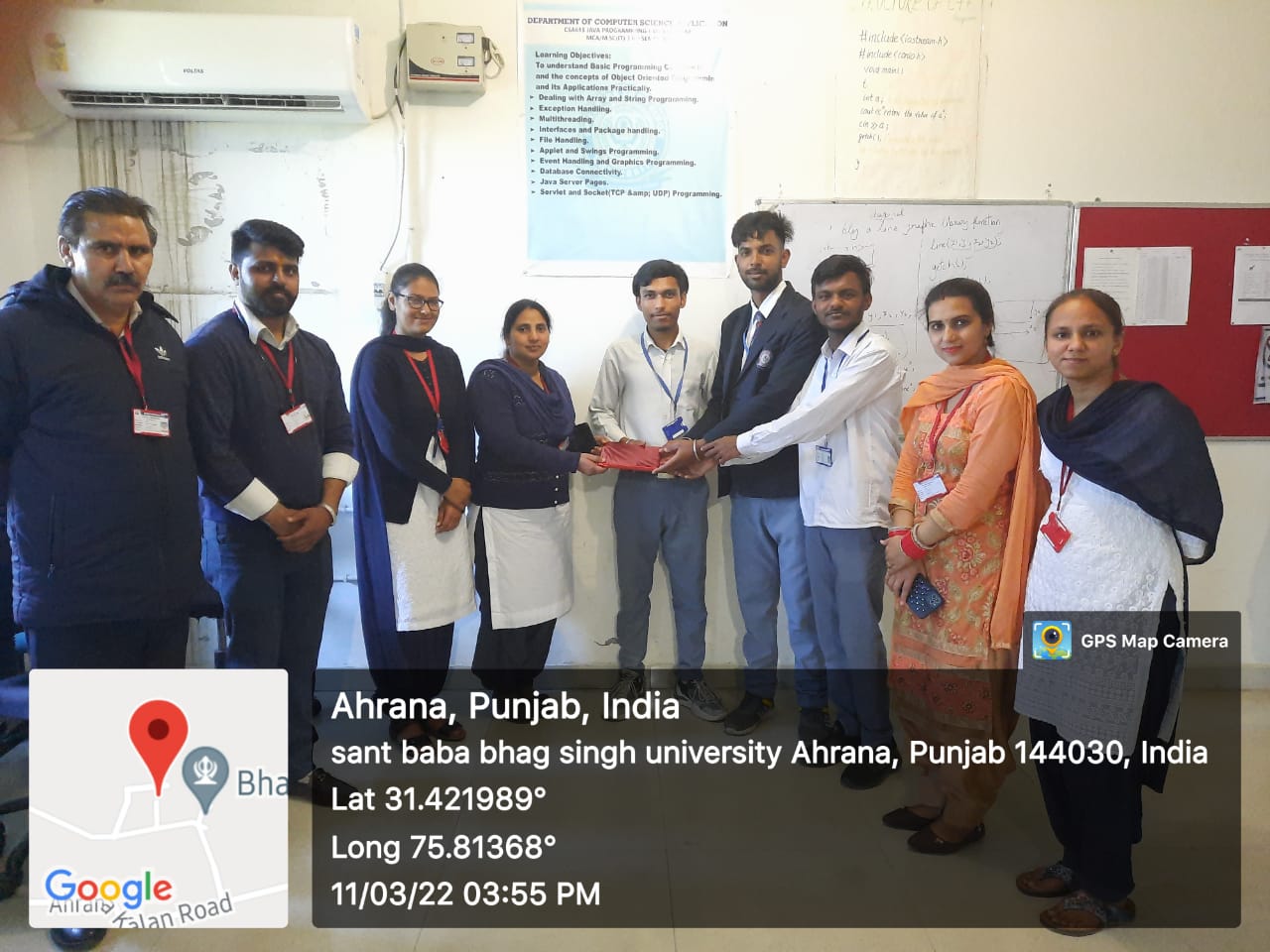 